О внесении изменений в решение Собрания депутатов № 120 от 25.04.2017 г.«О Прогнозном плане приватизации муниципального имущества на 2017 год»	В соответствии с Федеральным законом «О приватизации государственного и муниципального имущества» от 21.12.2001г. № 178-ФЗ, п. 2.1.3. Положения о приватизации имущества муниципального образования «Алексеевское сельское поселение», утвержденного решением Собрания депутатов Алексеевского сельского поселения от 22.08.2014г. № 233, Собрание депутатов Алексеевского сельского поселения р е ш и л о:		1. В Прогнозном плане приватизации муниципального имущества на 2017 год, утвержденный решением Собрания депутатов Алексеевского сельского поселения от 25 апреля 2017 г. № 120 изменить наименование объекта недвижимости:       «Здание нежилое, с кадастровым номером 12:08:0950101:27, общ. пл. 43,7 кв.м., инв. № 88:252:001:000005468, литер А» изменить на «Здание нежилое, с кадастровым номером 12:08:0950101:27, общ. пл. 43,7 кв.м., инв. № 88:252:001:000005468, литер А, с земельным участком с кадастровым номером 12:08:0950101:19, площадью 370 кв.м.,».	2. Настоящее решение обнародовать, а также разместить в информационно-телекоммуникационной сети Интернет официальный интернет-портал Республики Марий Эл (адрес доступа: mari-el.gov.ru).	3.Настоящее решение вступает в силу после его обнародования.Глава муниципального образования,председатель Собрания депутатовАлексеевского сельского поселения                                                 З.А.Конакова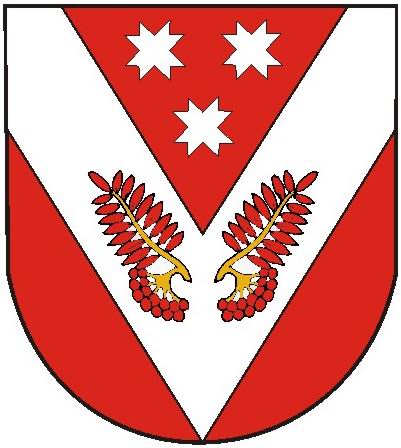 РОССИЙ ФЕДЕРАЦИЙМАРИЙ ЭЛ РЕСПУБЛИКЫСЕСОВЕТСКИЙ МУНИЦИПАЛ РАЙОНЫСО АЛЕКСЕЕВСКИЙ ЯЛ ШОТАН ИЛЕМЫН ДЕПУТАТ-ВЛАК ПОГЫНЖО РОССИЙСКАЯ ФЕДЕРАЦИЯРЕСПУБЛИКА МАРИЙ ЭЛСОБРАНИЕ ДЕПУТАТОВ АЛЕКСЕЕВСКОГО СЕЛЬСКОГО ПОСЕЛЕНИЯ СОВЕТСКОГО МУНИЦИПАЛЬНОГО РАЙОНАПУНЧАЛРЕШЕНИЕ32 сессиятретьего созыва             от 25 декабря 2017 г.                        № 146